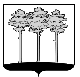 ГОРОДСКАЯ  ДУМА  ГОРОДА  ДИМИТРОВГРАДАУльяновской областиР Е Ш Е Н И Ег.Димитровград  29  мая  2019  года     	                                                                      № 22/188     Об утверждении отчёта об исполнении Прогнозного плана (Программы) приватизации муниципального имущества города Димитровграда Ульяновской области на 2018 год и плановый период 2019-2020 годовВ соответствии с пунктом 9 части 10 статьи 35 Федерального закона от 06.10.2003 №131-ФЗ «Об общих принципах организации местного самоуправления в Российской Федерации», пунктом 28 части 2 статьи 26 Устава муниципального образования «Город Димитровград» Ульяновской области, частью 10 статьи 3 Положения о порядке приватизации муниципальных предприятий и иного имущества, находящегося в муниципальной собственности города Димитровграда Ульяновской области, рассмотрев отчёт об исполнении Прогнозного плана (Программы) приватизации муниципального имущества города Димитровграда Ульяновской области на 2018 год и плановый период 2019-2020 годов, представленный исполняющим обязанности Главы города Димитровграда Ульяновской области Черноусовым Ю.В. письмом от 22.04.2019 за №01-22/1776, Городская Дума города Димитровграда Ульяновской области третьего созыва решила: 1. Утвердить отчёт об исполнении Прогнозного плана (Программы) приватизации муниципального имущества города Димитровграда Ульяновской области на 2018 год и плановый период 2019-2020 годов согласно приложению к настоящему решению.2. Деятельность Администрации города Димитровграда Ульяновской области за 2018 год по реализации Прогнозного плана (Программы) приватизации муниципального имущества города Димитровграда Ульяновской области на 2018 год и плановый период 2019 - 2020 годов признать неудовлетворительной.3. Рекомендовать Администрации города Димитровграда Ульяновской области реализовать в 2019 году комплекс мер, направленных на обеспечение наиболее эффективной реализации полномочий по выполнению Прогнозного плана (Программы) приватизации муниципального имущества города Димитровграда Ульяновской области на 2019 год и плановый период 2020 - 2021 годов, в том числе:3.1. Пересмотреть организацию работы Комитета по управлению имуществом города Димитровграда Ульяновской области в части контроля за реализацией плановых значений и сроками выполнения мероприятий Прогнозного плана (Программы) приватизации муниципального имущества города Димитровграда Ульяновской области на 2019 год и плановый период 2020 - 2021 годов;3.2. Активизировать работу Комитета по управлению имуществом города Димитровграда Ульяновской области по информированию населения о продаже объектов муниципального имущества на торгах с целью повышения покупательской активности, создания условий для увеличения спроса на реализацию муниципального имущества;    4. Установить, что настоящее решение подлежит официальному опубликованию и размещению в информационно-телекоммуникационной сети «Интернет» на официальном сайте Городской Думы города Димитровграда Ульяновской области (www.dumadgrad.ru).5. Контроль исполнения настоящего решения возложить на комитет по финансово-экономической политике и городскому хозяйству (Куденко).Председатель Городской Думыгорода ДимитровградаУльяновской области			       			                        А.П.ЕрышевПриложение к решению Городской Думы городаДимитровграда Ульяновскойобласти третьего созываот 29.05.2019 №22/188ОТЧЁТоб исполнении Прогнозного плана (Программы) приватизациимуниципального имущества города Димитровграда Ульяновской областина 2018 год и плановый период 2019-2020 годовИсполнение части 1 «Перечень муниципального имущества города Димитровграда приватизация которого планируется в 2018 году» раздела II Прогнозного плана  (Программы) приватизации муниципального имущества  города Димитровграда Ульяновской области на 2018 год и плановый период 2019-2020 годов (далее – Программа приватизации)I. Программа приватизации формировалась на основании следующих документов:1.Решение Городской Думы города Димитровграда Ульяновской области второго созыва от 29.11.2017 № 72/858.2.Решение Городской Думы города Димитровграда Ульяновской области второго созыва от 31.01.2018 № 76/901, внесены изменения в Программу приватизации.3.Решение Городской Думы города Димитровграда Ульяновской области второго созыва от 08.02.2018 № 77/917, внесены изменения в Программу приватизации.4.Решение Городской Думы города Димитровграда Ульяновской области второго созыва от 27.06.2018 № 86/1022, внесены изменения в Программу приватизации.5.Решение Городской Думы города Димитровграда Ульяновской области третьего созыва от 22.11.2018 № 6/46, внесены изменения в Программу приватизации.Итого, с учетом внесенных в Программу приватизации изменений, подлежали приватизации в 2018 году и были выставлены на торги 6 объектов муниципального имущества:II. По итогам приватизации муниципального недвижимого имущества в 2018 году:III. Перечень муниципальных нежилых объектов, приватизированных в 2018 году:3.1.Реализованных по Программе приватизации 2018 года, в рамках 178-ФЗ:3.2. Реализованных вне Программы приватизации 2018 года, в рамках 159-ФЗIV. Перечень муниципальных нежилых объектов, не реализованных в 2018 году, в связи с признанием  торгов по продаже объектов муниципального недвижимого имущества несостоявшимсяИз включенных в Программу приватизации на 2018 год 6 объектов:-реализованы 3 объекта, что составляет 50% от общего числа объектов включенных  Программу приватизации на 2018 год;-не реализованы 3 объекта, что составляет 50% от общего числа объектов включенных  Программу приватизации на 2018 год.Вне Программы приватизации, в рамках 159-ФЗ реализовано 2 объекта.Исполнение раздела III «Перечень муниципальных унитарных предприятий муниципального образования «Город Димитровград» Ульяновской области, подлежащих приватизации в 2018 году»   Программы приватизации на 2018 год и плановый период 2019-2020 годов1. МУП «Сервис-К»08.08.2018 инспекцией Федеральной налоговой службы по Ленинскому району города Ульяновска на основании сведений о прекращении деятельности юридического лица путем реорганизации МУП «Сервис-К» было снято с учета, ООО «Сервис-К» поставлено на учет в налоговом органе. Процедура приватизации завершена. Учредителем Общества и органом, осуществляющим полномочия собственника его имущества является Муниципальное образование «Город Димитровград» Ульяновской области.Перечень приватизированного муниципального имущества содержится в постановлении 30.07.2018 № 1667 «О реорганизации муниципального унитарного предприятия «Сервис-К» (Приложение к Отчету).2. МУП «Городской имущественный центр»В 2018 году Муниципальное унитарное предприятие «Городской имущественный центр» не был преобразован в общество с ограниченной ответственностью, в связи с нецелесообразностью его реорганизации. ____________________1.Общая площадь, кв.м.4406,352.Прогнозируемая сумма продажи, руб.11 483 222,03.Годовой размер арендной платы, руб.в арендуне предоставлялись 1Продано объектов ВСЕГО51.1Продажа путем публичного предложения11.2Продажа на аукционе21.3Продажа в форме конкурса0 1.4В рамках реализации 159-ФЗ, вне рамок Программы приватизации22Не реализованы в 2018 году в связи с признанием торгов несостоявшимися3 3Площадь (протяженность) проданных объектов, кв.м. (м., пог.м.) 66 557,633.1Площадь (протяженность) проданных объектов по 178-ФЗ, кв.м. (м., пог.м.) 1 208,223.2Площадь проданных объектов по 159-ФЗ, кв.м., куб.м. вне рамок Программы приватизации65 349,41    4Сумма продажи объектов (без учета НДС), тыс. руб.34 849, 030 784.1В т.ч. сумма продажи объектов, реализованных в рамках 178-ФЗ, тыс. руб.1 929, 809 654.2В т.ч. сумма продажи объектов, реализованных в рамках 159-ФЗ, тыс. руб. 32 919, 221 135Стоимость приватизации  1 кв.м. (в среднем) по 178-ФЗ, тыс. руб.1,59723 (п.4.1÷п.3.1)6Стоимость приватизации  1 кв.м. (в среднем) по 159-ФЗ, тыс.руб. 0,50374 (п.4.2÷п.3.2)7.Сумма поступлений денежных средств от продажи объектов, тыс. руб., в т.ч.3 714,416457.1От реализации объектов в рамках 178-ФЗ, тыс. руб.1 929, 809 657.2От реализации объектов в рамках 159-ФЗ, тыс. руб. 1 784,6068п/пНаименование и адрес объектаНаименование и адрес объектаS (протяженность), кв.м (м, пог.м)Начальная цена (с учетом НДС), руб.Фактическая сумма Продажи (без учета НДС), руб.Способ приватизацииДата заключения договора купли -  продажи имуществаСумма, поступившая от продажи в бюджет города, руб.1223456781Нежилое здание (кадастровый номер 73:23:011419:146), с земельным участком площадью 673 кв.м. (кадастровый номер 73:23:011419:35)Ульяновская область, город Димитровград, ул.Самарская, д.14374,2862 000,00767 033,90открытый аукцион28.09.2018905 100,002Нежилое помещение, 73:40:50:000 009 721Ульяновская область, город Димитровград, пр.Ленина, д.3322,02130 000,0059 583,00приватизация посредством публичного предложения09.01.201971 500,003Газопровод высокого давления, с кадастровым номером 73:23:010101:8994Ульяновская область, город Димитровград, газопровод высокого давления от ГРС до газопровода на ДААЗ 812 пог.м802 322,001 103 192,75Открытый аукцион09.01.20191 103 192,75ИТОГОИТОГОИТОГО1 208,221 794 322 ,001 929 809 ,652 079 792,75п/пНаименование и адрес объектаS, кв.м., куб.мСумма оценки объекта, руб. (фактическая сумма продажи) без учета НДССумма оценки объекта, руб. (фактическая сумма продажи) без учета НДСДата заключения договораСрок рассрочки по договору, летСрок рассрочки по договору, лет1Нежилые помещения, расположенные по адресу: Ульяновская область, г. Димитровград, ул. Мориса Тореза, 7А46,01  362 804,24362 804,2426.04.2018552Имущественный комплекс котельной, состоящий из 9 объектов недвижимого имущества, укомплектованных специальным оборудованием и движимым имуществом, расположенным по адресу: Ульяновская область, город Димитровград, пр.Автостроителей,  д.78/17, и земельный участок с кадастровым номером 73:23:013901:48, площадью 50 819,00 кв.м65303,432 556 416,8932 556 416,8929.06.201855ИТОГОИТОГО65349,41    65349,41    32 919 221,13№  
п/пНаименование и адрес     
объекта, S, кв.м.Арендная плата в год, руб.Начальная цена (с учетом НДС)Основание123451Служебные нежилые помещения, площадью 258,10 кв.м, Ульяновская область, город Димитровград, проспект Ленина, д.18АНа дату проведения аукциона в аренду не предоставлялось1 707 600,00 Открытый аукцион признан несостоявшимся в связи с отсутствием заявок2Нежилые помещения, площадью 268,03 кв.м, Ульяновская область, город Димитровград, ул. Гагарина, д.141На дату проведения аукциона в аренду не предоставлялось 1 853 000,00Продажа посредством публичного предложения признана несостоявшейся в связи с отсутствием участников продажи3Двухэтажное производственное здание, площадью 2689,51 (кадастровый номер 73:23:014821:38) с земельным участком площадью 8928 кв. м (73:23:014821:338), расположенный по адресу: Ульяновская область, город Димитровград, ул.Куйбышева, 2На дату проведения аукциона в аренду не предоставлялось6 127 365,00Открытый аукцион признан несостоявшимся в связи с отсутствием заявок